Информация о номерах телефонов «горячей линии» для обращения по вопросам нарушения трудовых прав гражданам 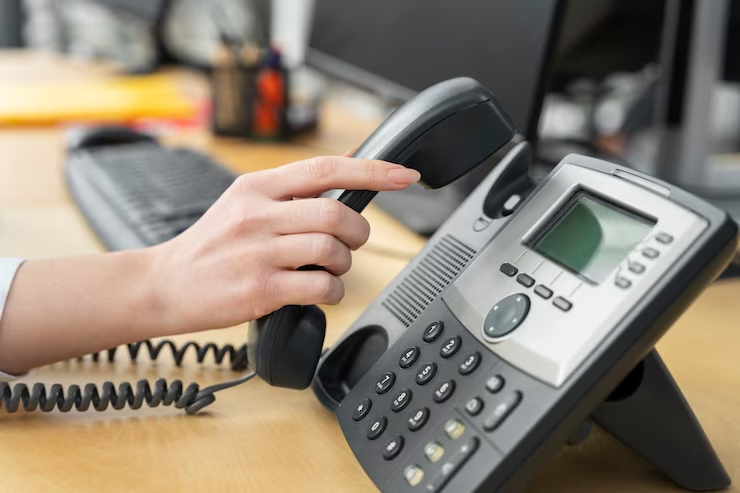 	Федеральная горячая линия Роструда теперь работает круглосуточно и семь дней в неделю. Её операторы консультируют россиян по защите трудовых прав по телефону: 8- 800-707- 88-41, добавочный - 1. Звонок бесплатный. 	Также запущена горячая линия управления труда и социальной защиты населения администрации Степновского муниципального округа Ставропольского края 8(86563)3-12-91, по которому с 8 часов до 17 часов, перерыв с 12 часов до 14 часов, принимаются жалобы на нарушение  трудовых прав. 